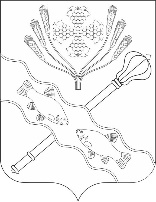 РОССИЙСКАЯ ФЕДЕРАЦИЯРОСТОВСКАЯ ОБЛАСТЬМУНИЦИПАЛЬНОЕ ОБРАЗОВАНИЕ«КОНСТАНТИНОВСКИЙ РАЙОН»АДМИНИСТРАЦИЯ КОНСТАНТИНОВСКОГО РАЙОНАПОСТАНОВЛЕНИЕО внесении изменений в постановление Администрации Константиновского района «О проведении аукциона на право заключения договора аренды земельного участка в электронной форме от 05.10.2023г. №78/1044-П»     В связи с внесением изменений в документацию аукциона, Администрация Константиновского района  п о с т а н о в л я е т:В пункте 1 постановления дату проведения электронного аукциона «14 ноября 2023 года с 10 часов 00 минут» заменить на дату «20 ноября 2023 года с 10 часов 00 минут».Контроль за выполнением настоящего постановления возложить на  заместителя  главы Администрации Константиновского района Болотных В.И.  Глава АдминистрацииКонстантиновского  района                                                                В.А. ДьячкинПостановление вноситотдел имущественных отношенийОт 01.11.2023       г. Константиновск№ 78/1146-П